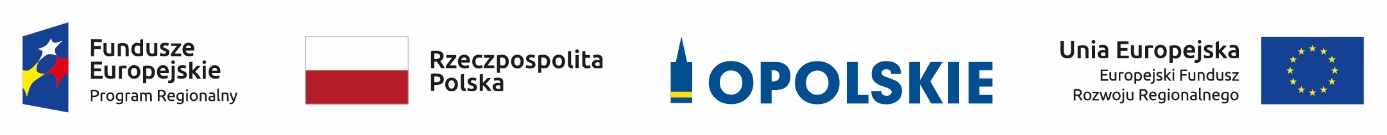 Informacja o składzie komisji oceny projektów oceniającej projekty w ramach działania 
5.1 Ochrona różnorodności biologicznej RPO WO 2014-2020Źródło: Opracowanie własne na podstawie Protokołów z prac komisji oceny projektów.Lp.Imię i nazwiskoFunkcjaJacek PartykaPrzewodniczący komisji oceny projektów (pracownik IOK)Barbara ButyńskaSekretarz komisji oceny projektów, członek zespołu oceniającego w ramach kryteriów formalnych 
(pracownik IOK)Anna ŻeliźniakSekretarz komisji oceny projektów, członek zespołu oceniającego w ramach kryteriów formalnych 
(pracownik IOK)Katarzyna SzwedziakCzłonek zespołu oceniającego w ramach kryteriów merytorycznych (ekspert)Krzysztof KręciprochCzłonek zespołu oceniającego w ramach kryteriów merytorycznych wraz z analizą ekonomiczno-finansową (ekspert)Iwona MstowskaCzłonek zespołu oceniającego w ramach kryteriów merytorycznych w zakresie analizy ekonomiczno-finansowej (ekspert)Piotr WierzbickiCzłonek zespołu oceniającego w ramach kryteriów merytorycznych w zakresie analizy ekonomiczno-finansowej (ekspert)Maria PiekarzCzłonek zespołu oceniającego w ramach kryterium środowiskowego (ekspert)Bogusław KaczmarekCzłonek zespołu oceniającego w ramach kryteriów formalnych (pracownik IOK)Grzegorz FedynyszynCzłonek zespołu oceniającego w ramach kryteriów formalnych (pracownik IOK)Marcin FarońCzłonek zespołu oceniającego w ramach kryteriów formalnych (pracownik IOK)Piotr BłaszczykCzłonek zespołu oceniającego w ramach kryteriów formalnych (pracownik IOK)Małgorzata KąpałaCzłonek zespołu oceniającego w ramach kryteriów formalnych (pracownik IOK)Joanna Dybała - WaleckoCzłonek zespołu oceniającego w ramach kryteriów formalnych (pracownik IOK)Anna Wolny ChrobotCzłonek zespołu oceniającego w ramach kryteriów formalnych (pracownik IOK)Dorota KrawiecCzłonek zespołu oceniającego w ramach kryteriów formalnych (pracownik IOK)